目	录第一部分 单位概况一、主要职能二、单位机构设置及预算单位构成情况三、2024年度单位主要工作任务及目标第二部分 2024年度单位预算表一、收支总表二、收入总表三、支出总表四、财政拨款收支总表五、财政拨款支出表（功能科目）六、财政拨款基本支出表（经济科目）七、一般公共预算支出表八、一般公共预算基本支出表九、一般公共预算“三公”经费、会议费、培训费支出表十、政府性基金预算支出表十一、国有资本经营预算支出预算表十二、一般公共预算机关运行经费支出预算表十三、政府采购支出表第三部分 2024年度单位预算情况说明第四部分 名词解释第一部分 单位概况一、主要职能受江阴市市场监督管理局委托，承担对不正当竞争、知识产权、价格、质量、纤维制品、特种设备、商务、食品、粮油、食盐、药品、医疗器械、化妆品、文化、旅游等领域，违反市场监管相关法律法规行为的查处工作（不含下放镇街的处罚事项）具体职责如下：（一）参与反垄断执法工作，依法承担流通领域走私贩私及其他经济违法案件的查处工作；依法查处市场领域不正当竞争、侵犯知识产权、违法直销和传销、价格违法及其他经济违法违规行为。（二）依法查处质量、计量、纤维制品、特种设备、商务领域违法违规行为。（三）依法查处食品、保健食品、食盐、粮油领域违法违规行为；依法承担食盐生产、流通的质量监督工作。（四）依法查处药品、医疗器械、化妆品流通领域的违法违规行为。（五）依法查处文化市场、文物保护的违法违规行为；依法查处新闻出版、版权行业的违法违规行为；依法查处广播影视行业的违法违规行为。（六）依法查处有关旅游的违法违规行为。（七）负责指导镇（街道）市场监管综合执法业务工作，负责组织全市市场监管综合执法人员的业务培训工作。（八）落实本单位安全生产主体责任。（九）完成市市场监督管理局交办的其他任务。二、单位机构设置及预算单位构成情况根据单位职责分工，本单位内设机构包括：（一）综合科。（二）一中队（工商价格执法中队）。（三）二中队（质量商务执法中队）。（四）三中队（食品执法中队）。（五）四中队（药品医疗器械化妆品执法中队）。（六）五中队（文化旅游执法中队）。（七）市场监管镇街执法中队。全市共设17个市场监管镇街执法中队：高新区中队、临港中队、澄南中队、澄北中队、要塞中队、南闸中队、云亭中队、璜土中队、青阳中队、徐霞客中队、华士中队、周庄中队、长泾中队、顾山中队、祝塘中队、新桥中队、月城中队。本单位无下属单位。三、2024年度单位主要工作任务及目标由于当前经济形势、社会环境日益复杂，人民法治需求更加强烈，这就不仅要求执法讲究规范专业性，也要将执法发展与一体建设并进注重系统性，更要坚持执法表达“人民性”，讲求宽严相济、法理相融。在提升执法效能上下狠功夫、在营造“亲清政商”环境上下大力气。2024年将在以下三个方面努力：一是擦亮查处案件“执法剑”。仔细对照市局考核要求，学习先进典型集体，汲取优秀经验做法，查漏补缺，做大强项、补齐短板，多渠道拓展案件来源，增强发现重大案源的敏锐性，继续努力查办一批有较大影响的精品案件，同时加强典型案例申报并加大宣传力度，充分发挥典型案例警示教育作用，力争执法办案质量考核位居前列。二是打好日常执法“组合拳”。根据“铁拳”行动总体部署，围绕民生关注热点，高点定位，认真谋划，统筹指挥，狠抓重点领域专项整治，发挥全局一盘棋的作用；同时强化部门联动、打破信息壁垒，包括与相关监管部门、科室和有关执法部门的协作，强化案源信息渠道的沟通和拓展。保持与分局联合执法态势，在“传、帮、教”中增强分局执法办案能力，夯实执法队伍根基。对涉嫌犯罪案件及时移送公安机关，推动行政执法和刑事司法有效衔接，加强与各职能部门间的横向合力、齐抓共管，提升执法整体成效。三是增强队伍建设“内生力”。一方面要进一步规范执法，防范履职风险，深化包容审慎执法理念，持续完善工作机制，在案件内部审核、案件联合研判、案卷考核评查等方面常抓不懈，切实提高办案质量。另一方面要让执法人员正确理解执法内涵，在查办一些案件中通过取舍和平衡体现人民性，深刻理解“处罚不是目的，以罚促改才是想要达到的效果”。同时要坚持“底线思维”，做到居安思危、未雨绸缪，有效预判和防范可能出现的执法困难挑战，面对执法各领域出现的新问题、新型违法案件的查处主动靠前作为。除此之外要进一步创新培养机制，强化业务知识和技能培训力度，加大培训投入，提高培训的针对性和实用性，从而提升执法规范化程度，以执法“大讲堂”、“大比武”为手段，抓好执法队伍梯队建设，打造市场监管执法铁军，为综合执法持续发展夯实基础。“日月开新元，万象启新篇”。2024年，综合执法大队将继续围绕“讲政治、强监管、促发展、保安全”的工作总思路，认真总结经验，立足本职，开拓创新，发挥好示范引领“排头兵”作用。同时将认真履行职责，不折不扣地贯彻落实局党委的各项工作部署，以习近平新时代中国特色社会主义思想统领全局，进一步振奋精神，坚定信心，攻坚克难，扎实抓好各项工作。第二部分2024年度江阴市市场监管综合行政执法大队单位预算表注：本单位无政府性基金预算，也没有使用政府性基金安排的支出，故本表无数据。注：本单位无国有资本经营预算支出，故本表无数据。注：1.“机关运行经费”指行政单位（含参照公务员法管理的事业单位）使用一般公共预算安排的基本支出中的日常公用经费支出，包括办公及印刷费、邮电费、差旅费、会议费、福利费、日常维修费、专用材料及一般设备购置费、办公用房水电费、办公用房取暖费、办公用房物业管理费、公务用车运行维护费及其他费用等。注：本单位无政府采购支出，故本表无数据。第三部分 2024年度单位预算情况说明一、收支预算总体情况说明江阴市市场监管综合行政执法大队2024年度收入、支出预算总计3,543.41万元，与上年相比收、支预算总计各减少128.54万元，减少3.5%。其中：（一）收入预算总计3,543.41万元。包括：1．本年收入合计3,543.41万元。（1）一般公共预算拨款收入3,543.41万元，与上年相比减少128.54万元，减少3.5%。主要原因是人员减少2人，导致人员经费减少；今年无购置公务用车项目经费发生。（2）政府性基金预算拨款收入0万元，与上年预算数相同。（3）国有资本经营预算拨款收入0万元，与上年预算数相同。（4）财政专户管理资金收入0万元，与上年预算数相同。（5）事业收入0万元，与上年预算数相同。（6）事业单位经营收入0万元，与上年预算数相同。（7）上级补助收入0万元，与上年预算数相同。（8）附属单位上缴收入0万元，与上年预算数相同。（9）其他收入0万元，与上年预算数相同。2．上年结转结余为0万元。与上年预算数相同。（二）支出预算总计3,543.41万元。包括：1．本年支出合计3,543.41万元。（1）一般公共服务支出（类）支出2,470.92万元，主要用于日常市场监督管理事务所需办公经费、人员经费等开支。与上年相比减少61.95万元，减少2.45%。主要原因是人员减少2人。（2）社会保障和就业支出（类）支出450.75万元，主要用于机关事业单位养老保险缴费支出，职业年金缴费支出和其他社会保障和就业支出。与上年相比增加98.48万元，增长27.96%。主要原因是养老保险、职业年金、其他社保金政策性调整。（3）住房保障支出（类）支出621.74万元，主要用于为职工缴纳住房公积金，发放提租补贴、购房补贴。与上年相比减少165.07万元，减少20.98%。主要原因是人员减少及政策性调整。2．年终结转结余为0万元。二、收入预算情况说明江阴市市场监管综合行政执法大队2024年收入预算合计3,543.41万元，包括本年收入3,543.41万元，上年结转结余0万元。其中：本年一般公共预算收入3,543.41万元，占100%；本年政府性基金预算收入0万元，占0%；本年国有资本经营预算收入0万元，占0%；本年财政专户管理资金0万元，占0%；本年事业收入0万元，占0%；本年事业单位经营收入0万元，占0%；本年上级补助收入0万元，占0%；本年附属单位上缴收入0万元，占0%；本年其他收入0万元，占0%；上年结转结余的一般公共预算收入0万元，占0%；上年结转结余的政府性基金预算收入0万元，占0%；上年结转结余的国有资本经营预算收入0万元，占0%；上年结转结余的财政专户管理资金0万元，占0%；上年结转结余的单位资金0万元，占0%。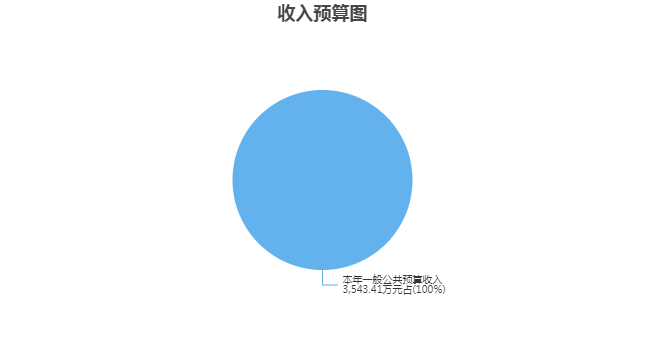 三、支出预算情况说明江阴市市场监管综合行政执法大队2024年支出预算合计3,543.41万元，其中：基本支出3,543.41万元，占100%；项目支出0万元，占0%；事业单位经营支出0万元，占0%；上缴上级支出0万元，占0%；对附属单位补助支出0万元，占0%。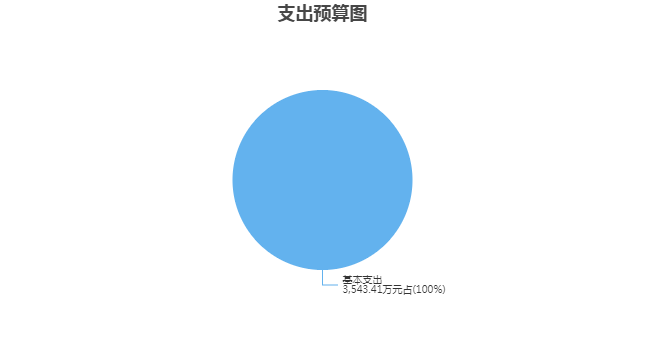 四、财政拨款收支预算总体情况说明江阴市市场监管综合行政执法大队2024年度财政拨款收、支总预算3,543.41万元。与上年相比，财政拨款收、支总计各减少128.54万元，减少3.5%。主要原因是人员减少2人，导致人员经费减少；今年无购置公务用车项目经费发生。五、财政拨款支出预算情况说明江阴市市场监管综合行政执法大队2024年财政拨款预算支出3,543.41万元，占本年支出合计的100%。与上年相比，财政拨款支出减少128.54万元，减少3.5%。主要原因是人员减少2人，导致人员经费减少；今年无购置公务用车项目经费发生。其中：（一）一般公共服务支出（类）1.市场监督管理事务（款）行政运行（项）支出2,470.92万元，与上年相比减少42.45万元，减少1.69%。主要原因是人员减少2人，导致人员经费减少；今年无购置公务用车项目经费发生。2.市场监督管理事务（款）其他市场监督管理事务（项）支出0万元，与上年相比减少19.5万元，减少100%。主要原因是今年无购置公务用车计划。（二）社会保障和就业支出（类）1.行政事业单位养老支出（款）机关事业单位基本养老保险缴费支出（项）支出246.87万元，与上年相比增加67.24万元，增长37.43%。主要原因是政策性调整。2.行政事业单位养老支出（款）机关事业单位职业年金缴费支出（项）支出123.44万元，与上年相比增加33.62万元，增长37.43%。主要原因是政策性调整。3.其他社会保障和就业支出（款）其他社会保障和就业支出（项）支出80.44万元，与上年相比减少2.38万元，减少2.87%。主要原因是政策性调整。（三）住房保障支出（类）1.住房改革支出（款）住房公积金（项）支出178.14万元，与上年相比减少54.29万元，减少23.36%。主要原因是人员减少及政策性调整。2.住房改革支出（款）提租补贴（项）支出211.94万元，与上年相比减少63.06万元，减少22.93%。主要原因是人员减少及政策性调整。3.住房改革支出（款）购房补贴（项）支出231.66万元，与上年相比减少47.72万元，减少17.08%。主要原因是人员减少及政策性调整。六、财政拨款基本支出预算情况说明江阴市市场监管综合行政执法大队2024年度财政拨款基本支出预算3,543.41万元，其中：（一）人员经费3,338.2万元。主要包括：基本工资、津贴补贴、奖金、伙食补助费、绩效工资、机关事业单位基本养老保险缴费、职业年金缴费、职工基本医疗保险缴费、其他社会保障缴费、住房公积金、医疗费、其他工资福利支出、退休费、其他对个人和家庭的补助。（二）公用经费205.21万元。主要包括：办公费、印刷费、水费、电费、邮电费、差旅费、会议费、培训费、公务接待费、被装购置费、工会经费、公务用车运行维护费、其他商品和服务支出、其他资本性支出。七、一般公共预算支出预算情况说明江阴市市场监管综合行政执法大队2024年一般公共预算财政拨款支出预算3,543.41万元，与上年相比减少128.54万元，减少3.5%。主要原因是人员减少2人，导致人员经费减少；今年无购置公务用车项目经费发生。八、一般公共预算基本支出预算情况说明江阴市市场监管综合行政执法大队2024年度一般公共预算财政拨款基本支出预算3,543.41万元，其中：（一）人员经费3,338.2万元。主要包括：基本工资、津贴补贴、奖金、伙食补助费、绩效工资、机关事业单位基本养老保险缴费、职业年金缴费、职工基本医疗保险缴费、其他社会保障缴费、住房公积金、医疗费、其他工资福利支出、退休费、其他对个人和家庭的补助。（二）公用经费205.21万元。主要包括：办公费、印刷费、水费、电费、邮电费、差旅费、会议费、培训费、公务接待费、被装购置费、工会经费、公务用车运行维护费、其他商品和服务支出、其他资本性支出。九、一般公共预算“三公”经费、会议费、培训费支出预算情况说明江阴市市场监管综合行政执法大队2024年度一般公共预算拨款安排的“三公”经费支出预算46.88万元，与上年预算数相同。其中，因公出国（境）费支出0万元，占“三公”经费的0%；公务用车购置及运行维护费支出45.9万元，占“三公”经费的97.91%；公务接待费支出0.98万元，占“三公”经费的2.09%。具体情况如下：1．因公出国（境）费预算支出0万元，与上年预算数相同。2．公务用车购置及运行维护费预算支出45.9万元。其中：（1）公务用车购置预算支出0万元，与上年预算数相同。（2）公务用车运行维护费预算支出45.9万元，与上年预算数相同。3．公务接待费预算支出0.98万元，与上年预算数相同。江阴市市场监管综合行政执法大队2024年度一般公共预算拨款安排的会议费预算支出0.74万元，与上年预算数相同。江阴市市场监管综合行政执法大队2024年度一般公共预算拨款安排的培训费预算支出2.7万元，与上年预算数相同。十、政府性基金预算支出预算情况说明江阴市市场监管综合行政执法大队2024年政府性基金支出预算支出0万元。与上年预算数相同。十一、国有资本经营预算支出预算情况说明江阴市市场监管综合行政执法大队2024年国有资本经营预算支出0万元。与上年预算数相同。十二、一般公共预算机关运行经费支出预算情况说明2024年本单位一般公共预算机关运行经费预算支出203.29万元，与上年相比减少4.97万元，减少2.39%。主要原因是人员减少2人，公用经费按照人员数核对减少。十三、政府采购支出预算情况说明2024年度政府采购支出预算总额0万元，其中：拟采购货物支出0万元、拟采购工程支出0万元、拟采购服务支出0万元。十四、国有资产占用情况说明本单位共有车辆22辆，其中，副部（省）级及以上领导用车0辆、主要领导干部用车0辆、机要通信用车0辆、应急保障用车0辆、执法执勤用车20辆、特种专业技术用车0辆、离退休干部用车0辆，其他用车2辆；单价50万元（含）以上的通用设备0台（套），单价100万元（含）以上的专用设备0台（套）。十五、预算绩效目标设置情况说明2024年度，本单位整体支出纳入绩效目标管理，涉及财政性资金3,543.41万元；本单位共0个项目纳入绩效目标管理，涉及财政性资金合计0万元，占财政性资金(人员类和运转类中的公用经费项目支出除外)总额的比例为0%。第四部分 名词解释一、财政拨款：单位从同级财政部门取得的各类财政拨款，包括一般公共预算拨款、政府性基金预算拨款、国有资本经营预算拨款。二、财政专户管理资金：缴入财政专户、实行专项管理的高中以上学费、住宿费、高校委托培养费、函大、电大、夜大及短训班培训费等教育收费。三、单位资金：除财政拨款收入和财政专户管理资金以外的收入，包括事业收入（不含教育收费）、上级补助收入、附属单位上缴收入、事业单位经营收入及其他收入（包含债务收入、投资收益等）。四、基本支出：指为保障机构正常运转、完成工作任务而发生的人员支出和公用支出。五、项目支出：指在基本支出之外为完成特定工作任务和事业发展目标所发生的支出。六、“三公”经费：指部门用一般公共预算财政拨款安排的因公出国（境）费、公务用车购置及运行维护费和公务接待费。其中，因公出国（境）费反映单位公务出国（境）的住宿费、旅费、伙食补助费、杂费、培训费等支出；公务用车购置及运行维护费反映单位公务用车购置费、燃料费、维修费、过路过桥费、保险费、安全奖励费用等支出；公务接待费反映单位按规定开支的各类公务接待（含外宾接待）支出。七、机关运行经费：指行政单位（含参照公务员法管理的事业单位）使用一般公共预算安排的基本支出中的日常公用经费支出，包括办公及印刷费、邮电费、差旅费、会议费、福利费、日常维修费、专用材料及一般设备购置费、办公用房水电费、办公用房取暖费、办公用房物业管理费、公务用车运行维护费及其他费用等。八、一般公共服务支出(类)市场监督管理事务(款)行政运行(项)：反映行政单位（包括实行公务员管理的事业单位）的基本支出。九、社会保障和就业支出(类)行政事业单位养老支出(款)机关事业单位基本养老保险缴费支出(项)：反映机关事业单位实施养老保险制度由单位缴纳的基本养老保险费支出。十、社会保障和就业支出(类)行政事业单位养老支出(款)机关事业单位职业年金缴费支出(项)：反映机关事业单位实施养老保险制度由单位实际缴纳的职业年金支出。(含职业年金补记支出。）十一、社会保障和就业支出(类)其他社会保障和就业支出(款)其他社会保障和就业支出(项)：反映除上述项目以外其他用于社会保障和就业方面的支出。十二、住房保障支出(类)住房改革支出(款)住房公积金(项)：反映行政事业单位按人力资源和社会保障部、财政部规定的基本工资和津贴补贴以及规定比例为职工缴纳的住房公积金。十三、住房保障支出(类)住房改革支出(款)提租补贴(项)：反映按房改政策规定的标准，行政事业单位向职工（含离退休人员）发放的租金补贴。十四、住房保障支出(类)住房改革支出(款)购房补贴(项)：反映按房改政策规定，行政事业单位向符合条件职工（含离退休人员）、军队(含武警)向转役复员离退休人员发放的用于购买住房的补贴。2024年度

江阴市市场监管综合行政执法大队

单位预算公开公开01表公开01表公开01表公开01表公开01表收支总表收支总表收支总表收支总表收支总表单位：江阴市市场监管综合行政执法大队单位：江阴市市场监管综合行政执法大队单位：江阴市市场监管综合行政执法大队单位：万元单位：万元收入收入支出支出支出项目预算数项目项目预算数一、一般公共预算拨款收入3,543.41一、一般公共服务支出一、一般公共服务支出2,470.92二、政府性基金预算拨款收入二、外交支出二、外交支出三、国有资本经营预算拨款收入三、国防支出三、国防支出四、财政专户管理资金收入四、公共安全支出四、公共安全支出五、事业收入五、教育支出五、教育支出六、事业单位经营收入六、科学技术支出六、科学技术支出七、上级补助收入七、文化旅游体育与传媒支出七、文化旅游体育与传媒支出八、附属单位上缴收入八、社会保障和就业支出八、社会保障和就业支出450.75九、其他收入九、社会保险基金支出九、社会保险基金支出十、卫生健康支出十、卫生健康支出十一、节能环保支出十一、节能环保支出十二、城乡社区支出十二、城乡社区支出十三、农林水支出十三、农林水支出十四、交通运输支出十四、交通运输支出十五、资源勘探工业信息等支出十五、资源勘探工业信息等支出十六、商业服务业等支出十六、商业服务业等支出十七、金融支出十七、金融支出十八、援助其他地区支出 十八、援助其他地区支出 十九、自然资源海洋气象等支出十九、自然资源海洋气象等支出二十、住房保障支出二十、住房保障支出621.74二十一、粮油物资储备支出二十一、粮油物资储备支出二十二、国有资本经营预算支出二十二、国有资本经营预算支出二十三、灾害防治及应急管理支出二十三、灾害防治及应急管理支出二十四、预备费二十四、预备费二十五、其他支出二十五、其他支出二十六、转移性支出二十六、转移性支出二十七、债务还本支出二十七、债务还本支出二十八、债务付息支出二十八、债务付息支出二十九、债务发行费用支出二十九、债务发行费用支出三十、抗疫特别国债安排的支出三十、抗疫特别国债安排的支出本年收入合计3,543.41本年支出合计本年支出合计3,543.41上年结转结余年终结转结余年终结转结余收入总计3,543.41支出总计支出总计3,543.41公开02表公开02表公开02表公开02表公开02表公开02表公开02表公开02表公开02表公开02表公开02表公开02表公开02表公开02表公开02表公开02表公开02表公开02表公开02表收入总表收入总表收入总表收入总表收入总表收入总表收入总表收入总表收入总表收入总表收入总表收入总表收入总表收入总表收入总表收入总表收入总表收入总表收入总表单位：江阴市市场监管综合行政执法大队单位：江阴市市场监管综合行政执法大队单位：江阴市市场监管综合行政执法大队单位：江阴市市场监管综合行政执法大队单位：江阴市市场监管综合行政执法大队单位：江阴市市场监管综合行政执法大队单位：江阴市市场监管综合行政执法大队单位：江阴市市场监管综合行政执法大队单位：江阴市市场监管综合行政执法大队单位：江阴市市场监管综合行政执法大队单位：江阴市市场监管综合行政执法大队单位：江阴市市场监管综合行政执法大队单位：江阴市市场监管综合行政执法大队单位：万元单位：万元单位：万元单位：万元单位：万元单位：万元单位代码单位名称合计本年收入本年收入本年收入本年收入本年收入本年收入本年收入本年收入本年收入本年收入上年结转结余上年结转结余上年结转结余上年结转结余上年结转结余上年结转结余单位代码单位名称合计小计一般公共预算政府性基金预算国有资本经营预算财政专户管理资金事业收入事业单位经营收入上级补助收入附属单位上缴收入其他收入小计一般公共预算政府性基金预算国有资本经营预算财政专户管理资金单位资金合计合计3,543.413,543.413,543.41  415004江阴市市场监管综合行政执法大队3,543.413,543.413,543.41公开03表公开03表公开03表公开03表公开03表公开03表公开03表公开03表支出总表支出总表支出总表支出总表支出总表支出总表支出总表支出总表单位：江阴市市场监管综合行政执法大队单位：江阴市市场监管综合行政执法大队单位：江阴市市场监管综合行政执法大队单位：江阴市市场监管综合行政执法大队单位：江阴市市场监管综合行政执法大队单位：江阴市市场监管综合行政执法大队单位：万元单位：万元科目编码科目名称合计基本支出项目支出事业单位经营支出上缴上级支出对附属单位补助支出合计合计3,543.413,543.41201一般公共服务支出2,470.922,470.92  20138市场监督管理事务2,470.922,470.92    2013801行政运行2,470.922,470.92208社会保障和就业支出450.75450.75  20805行政事业单位养老支出370.31370.31    2080505机关事业单位基本养老保险缴费支出246.87246.87    2080506机关事业单位职业年金缴费支出123.44123.44  20899其他社会保障和就业支出80.4480.44    2089999其他社会保障和就业支出80.4480.44221住房保障支出621.74621.74  22102住房改革支出621.74621.74    2210201住房公积金178.14178.14    2210202提租补贴211.94211.94    2210203购房补贴231.66231.66公开04表公开04表公开04表公开04表财政拨款收支总表财政拨款收支总表财政拨款收支总表财政拨款收支总表单位：江阴市市场监管综合行政执法大队单位：江阴市市场监管综合行政执法大队单位：江阴市市场监管综合行政执法大队单位：万元收	入收	入支	出支	出项	目预算数项目预算数一、本年收入3,543.41一、本年支出3,543.41（一）一般公共预算拨款3,543.41（一）一般公共服务支出2,470.92（二）政府性基金预算拨款（二）外交支出（三）国有资本经营预算拨款（三）国防支出二、上年结转（四）公共安全支出（一）一般公共预算拨款（五）教育支出（二）政府性基金预算拨款（六）科学技术支出（三）国有资本经营预算拨款（七）文化旅游体育与传媒支出（八）社会保障和就业支出450.75（九）社会保险基金支出（十）卫生健康支出（十一）节能环保支出（十二）城乡社区支出（十三）农林水支出（十四）交通运输支出（十五）资源勘探工业信息等支出（十六）商业服务业等支出（十七）金融支出（十八）援助其他地区支出 （十九）自然资源海洋气象等支出（二十）住房保障支出621.74（二十一）粮油物资储备支出（二十二）国有资本经营预算支出（二十三）灾害防治及应急管理支出（二十四）预备费（二十五）其他支出（二十六）转移性支出（二十七）债务还本支出（二十八）债务付息支出（二十九）债务发行费用支出（三十）抗疫特别国债安排的支出二、年终结转结余收入总计3,543.41支出总计3,543.41公开05表公开05表公开05表公开05表公开05表公开05表公开05表财政拨款支出表（功能科目）财政拨款支出表（功能科目）财政拨款支出表（功能科目）财政拨款支出表（功能科目）财政拨款支出表（功能科目）财政拨款支出表（功能科目）财政拨款支出表（功能科目）单位：江阴市市场监管综合行政执法大队单位：江阴市市场监管综合行政执法大队单位：江阴市市场监管综合行政执法大队单位：江阴市市场监管综合行政执法大队单位：江阴市市场监管综合行政执法大队单位：江阴市市场监管综合行政执法大队单位：万元科目编码科目名称合计基本支出基本支出基本支出项目支出科目编码科目名称合计小计人员经费公用经费项目支出合计合计3,543.413,543.413,338.20205.21201一般公共服务支出2,470.922,470.922,265.71205.21  20138市场监督管理事务2,470.922,470.922,265.71205.21    2013801行政运行2,470.922,470.922,265.71205.21208社会保障和就业支出450.75450.75450.75  20805行政事业单位养老支出370.31370.31370.31    2080505机关事业单位基本养老保险缴费支出246.87246.87246.87    2080506机关事业单位职业年金缴费支出123.44123.44123.44  20899其他社会保障和就业支出80.4480.4480.44    2089999其他社会保障和就业支出80.4480.4480.44221住房保障支出621.74621.74621.74  22102住房改革支出621.74621.74621.74    2210201住房公积金178.14178.14178.14    2210202提租补贴211.94211.94211.94    2210203购房补贴231.66231.66231.66公开06表公开06表公开06表公开06表公开06表财政拨款基本支出表（经济科目）财政拨款基本支出表（经济科目）财政拨款基本支出表（经济科目）财政拨款基本支出表（经济科目）财政拨款基本支出表（经济科目）单位：江阴市市场监管综合行政执法大队单位：江阴市市场监管综合行政执法大队单位：江阴市市场监管综合行政执法大队单位：江阴市市场监管综合行政执法大队单位：万元部门预算支出经济分类科目部门预算支出经济分类科目本年财政拨款基本支出本年财政拨款基本支出本年财政拨款基本支出科目编码科目名称合计人员经费公用经费合计合计3,543.413,338.20205.21301工资福利支出3,267.593,267.59  30101基本工资339.42339.42  30102津贴补贴1,149.541,149.54  30103奖金948.12948.12  30106伙食补助费39.2139.21  30107绩效工资54.8354.83  30108机关事业单位基本养老保险缴费246.87246.87  30109职业年金缴费123.44123.44  30110职工基本医疗保险缴费72.5272.52  30112其他社会保障缴费7.927.92  30113住房公积金178.14178.14  30114医疗费10.0810.08  30199其他工资福利支出97.5097.50302商品和服务支出203.29203.29  30201办公费93.2393.23  30202印刷费5.005.00  30205水费1.351.35  30206电费13.5013.50  30207邮电费2.002.00  30211差旅费5.005.00  30215会议费0.740.74  30216培训费2.702.70  30217公务接待费0.980.98  30224被装购置费1.811.81  30228工会经费25.0025.00  30231公务用车运行维护费45.9045.90  30299其他商品和服务支出6.086.08303对个人和家庭的补助70.6170.61  30302退休费66.9566.95  30399其他对个人和家庭的补助3.663.66310资本性支出1.921.92  31099其他资本性支出1.921.92公开07表公开07表公开07表公开07表公开07表公开07表公开07表一般公共预算支出表一般公共预算支出表一般公共预算支出表一般公共预算支出表一般公共预算支出表一般公共预算支出表一般公共预算支出表单位：江阴市市场监管综合行政执法大队单位：江阴市市场监管综合行政执法大队单位：江阴市市场监管综合行政执法大队单位：江阴市市场监管综合行政执法大队单位：江阴市市场监管综合行政执法大队单位：江阴市市场监管综合行政执法大队单位：万元科目编码科目名称合计基本支出基本支出基本支出项目支出科目编码科目名称合计小计人员经费公用经费项目支出合计合计3,543.413,543.413,338.20205.21201一般公共服务支出2,470.922,470.922,265.71205.21  20138市场监督管理事务2,470.922,470.922,265.71205.21    2013801行政运行2,470.922,470.922,265.71205.21208社会保障和就业支出450.75450.75450.75  20805行政事业单位养老支出370.31370.31370.31    2080505机关事业单位基本养老保险缴费支出246.87246.87246.87    2080506机关事业单位职业年金缴费支出123.44123.44123.44  20899其他社会保障和就业支出80.4480.4480.44    2089999其他社会保障和就业支出80.4480.4480.44221住房保障支出621.74621.74621.74  22102住房改革支出621.74621.74621.74    2210201住房公积金178.14178.14178.14    2210202提租补贴211.94211.94211.94    2210203购房补贴231.66231.66231.66公开08表公开08表公开08表公开08表公开08表一般公共预算基本支出表一般公共预算基本支出表一般公共预算基本支出表一般公共预算基本支出表一般公共预算基本支出表单位：江阴市市场监管综合行政执法大队单位：江阴市市场监管综合行政执法大队单位：江阴市市场监管综合行政执法大队单位：江阴市市场监管综合行政执法大队单位：万元部门预算支出经济分类科目部门预算支出经济分类科目本年一般公共预算基本支出本年一般公共预算基本支出本年一般公共预算基本支出科目编码科目名称合计人员经费公用经费合计合计3,543.413,338.20205.21301工资福利支出3,267.593,267.59  30101基本工资339.42339.42  30102津贴补贴1,149.541,149.54  30103奖金948.12948.12  30106伙食补助费39.2139.21  30107绩效工资54.8354.83  30108机关事业单位基本养老保险缴费246.87246.87  30109职业年金缴费123.44123.44  30110职工基本医疗保险缴费72.5272.52  30112其他社会保障缴费7.927.92  30113住房公积金178.14178.14  30114医疗费10.0810.08  30199其他工资福利支出97.5097.50302商品和服务支出203.29203.29  30201办公费93.2393.23  30202印刷费5.005.00  30205水费1.351.35  30206电费13.5013.50  30207邮电费2.002.00  30211差旅费5.005.00  30215会议费0.740.74  30216培训费2.702.70  30217公务接待费0.980.98  30224被装购置费1.811.81  30228工会经费25.0025.00  30231公务用车运行维护费45.9045.90  30299其他商品和服务支出6.086.08303对个人和家庭的补助70.6170.61  30302退休费66.9566.95  30399其他对个人和家庭的补助3.663.66310资本性支出1.921.92  31099其他资本性支出1.921.92公开09表公开09表公开09表公开09表公开09表公开09表公开09表公开09表一般公共预算“三公”经费、会议费、培训费支出表一般公共预算“三公”经费、会议费、培训费支出表一般公共预算“三公”经费、会议费、培训费支出表一般公共预算“三公”经费、会议费、培训费支出表一般公共预算“三公”经费、会议费、培训费支出表一般公共预算“三公”经费、会议费、培训费支出表一般公共预算“三公”经费、会议费、培训费支出表一般公共预算“三公”经费、会议费、培训费支出表单位：江阴市市场监管综合行政执法大队单位：江阴市市场监管综合行政执法大队单位：江阴市市场监管综合行政执法大队单位：江阴市市场监管综合行政执法大队单位：江阴市市场监管综合行政执法大队单位：江阴市市场监管综合行政执法大队单位：万元单位：万元“三公”经费合计因公出国（境）费公务用车购置及运行维护费公务用车购置及运行维护费公务用车购置及运行维护费公务接待费会议费培训费“三公”经费合计因公出国（境）费小计公务用车购置费公务用车运行维护费公务接待费会议费培训费46.880.0045.900.0045.900.980.742.70公开10表公开10表公开10表公开10表公开10表政府性基金预算支出表政府性基金预算支出表政府性基金预算支出表政府性基金预算支出表政府性基金预算支出表单位：江阴市市场监管综合行政执法大队单位：江阴市市场监管综合行政执法大队单位：江阴市市场监管综合行政执法大队单位：江阴市市场监管综合行政执法大队单位：万元科目编码科目名称本年政府性基金预算支出本年政府性基金预算支出本年政府性基金预算支出科目编码科目名称合计基本支出项目支出合计公开11表公开11表公开11表公开11表公开11表国有资本经营预算支出预算表国有资本经营预算支出预算表国有资本经营预算支出预算表国有资本经营预算支出预算表国有资本经营预算支出预算表单位：江阴市市场监管综合行政执法大队单位：江阴市市场监管综合行政执法大队单位：江阴市市场监管综合行政执法大队单位：江阴市市场监管综合行政执法大队单位：万元项    目项    目本年支出合计基本支出  项目支出功能分类科目编码科目名称本年支出合计基本支出  项目支出栏次栏次123合计合计公开12表公开12表公开12表公开12表一般公共预算机关运行经费支出预算表一般公共预算机关运行经费支出预算表一般公共预算机关运行经费支出预算表一般公共预算机关运行经费支出预算表单位：江阴市市场监管综合行政执法大队单位：江阴市市场监管综合行政执法大队单位：江阴市市场监管综合行政执法大队单位：万元科目编码科目名称机关运行经费支出机关运行经费支出合计合计203.29203.29302商品和服务支出203.29203.29  30201办公费93.2393.23  30202印刷费5.005.00  30205水费1.351.35  30206电费13.5013.50  30207邮电费2.002.00  30211差旅费5.005.00  30215会议费0.740.74  30216培训费2.702.70  30217公务接待费0.980.98  30224被装购置费1.811.81  30228工会经费25.0025.00  30231公务用车运行维护费45.9045.90  30299其他商品和服务支出6.086.08公开13表公开13表公开13表公开13表公开13表公开13表公开13表公开13表公开13表公开13表政府采购支出表政府采购支出表政府采购支出表政府采购支出表政府采购支出表政府采购支出表政府采购支出表政府采购支出表政府采购支出表政府采购支出表单位：江阴市市场监管综合行政执法大队单位：江阴市市场监管综合行政执法大队单位：江阴市市场监管综合行政执法大队单位：江阴市市场监管综合行政执法大队单位：江阴市市场监管综合行政执法大队单位：万元采购品目大类专项名称经济科目采购品目名称采购组织形式资金来源资金来源资金来源资金来源总计采购品目大类专项名称经济科目采购品目名称采购组织形式一般公共预算资金政府性基金其他资金上年结转和结余资金总计合计